			Round 2:  January  2018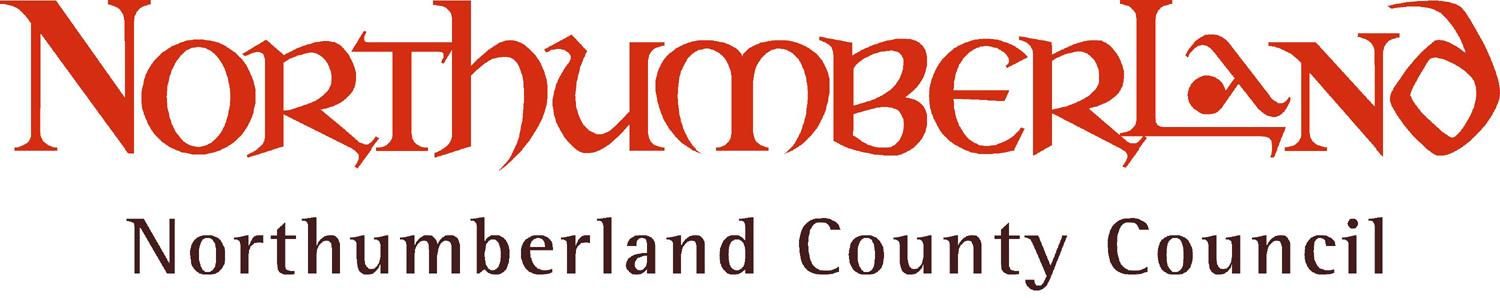 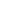 Community ChestGrant Application FormABOUT YOUR GROUP/ORGANISATIONABOUT YOUR PROJECT ABOUT YOUR GRANTPlease state how much money you need for your project and what it will be used for. If you can recover the Value Added Tax (VAT) you must only show the net amount. If you are including volunteer time this must be entered in both expenditure and funding.Please list all contributions towards your costs, including any cash, grants, volunteered time, donations, and your own resources.  This must amount to not less than 25% of eligible expenditure.I confirm that to the best of my knowledge and belief that all the information provided is true and correct.  I understand that Northumberland County Council reserves the right to recover all or part of any grant award in the event of non-compliance with the terms of the grant.I confirm that all relevant documentation has been provided and that the group/organisation is adequately covered for all liabilities from the running of the activity/project.I accept that Northumberland County Council, its partners, agents or employees are not liable for any costs, losses or damages incurred as a direct result of the activity or project taking place.SIGNATURE: …………………………….……    NAME (Please print): ………………….…………….DATE: …………………………………………..Return to:  Community Regeneration, Economic & Inclusion Policy Team, Planning & Economy Directorate, County Hall, Morpeth NE61 2EF. communitychest@northumberland.gov.ukFINISHING YOUR APPLICATIONWe can only process your application if: You complete all the questions on this form; and You send us all of the necessary documents.Please refer to the Community Chest Guidelines before completing this checklist.Applicant Group/OrganisationName: Name: Address: Post code:Address: Post code:Tel: Tel: Email: Email: Position: Web: Please give a brief description of your group/organisation.Please give a brief description of your group/organisation.What is the status of your group/organisation? (Tick all that apply)What is the status of your group/organisation? (Tick all that apply)⃞  Registered Charity		Charity Number: ……………………………………⃞  Community Group		⃞  Voluntary Organisation		⃣⃣   Tenant Association⃞  Other, please specify: ……………………………………………………………………………………⃞  Registered Charity		Charity Number: ……………………………………⃞  Community Group		⃞  Voluntary Organisation		⃣⃣   Tenant Association⃞  Other, please specify: ……………………………………………………………………………………Please describe the project/activities that you plan to use your grant for.Please describe the project/activities that you plan to use your grant for.Please describe the project/activities that you plan to use your grant for.Please describe the project/activities that you plan to use your grant for.Please tell us how you identified the need for this project/activity?Please tell us how you identified the need for this project/activity?Please tell us how you identified the need for this project/activity?Please tell us how you identified the need for this project/activity?Please tell us the steps you have taken to generate or attract funding from other sourcesPlease tell us the steps you have taken to generate or attract funding from other sourcesPlease tell us the steps you have taken to generate or attract funding from other sourcesPlease tell us the steps you have taken to generate or attract funding from other sourcesWho will be the main beneficiaries of the activity/project?  Please give numbers, ages.Who will be the main beneficiaries of the activity/project?  Please give numbers, ages.Who will be the main beneficiaries of the activity/project?  Please give numbers, ages.Who will be the main beneficiaries of the activity/project?  Please give numbers, ages.Where will the project/activity take place? Where will the project/activity take place? Where will the project/activity take place? Where will the project/activity take place? Estimated Start dateEstimated end dateItems of expenditure (include all costs of the project)CostTotal All sources of fundingCurrent Status(secured or pending)AmountTotalTotalAmount that you are requesting (must not exceed 75% of eligible costs)ESSENTIAL – you must provide the following:Please tickCompleted, signed application form.  An application submitted online or via email will be considered to be signed.Copy of Constitution/Articles of Association.Proof of bank account in the name of the organisation, e.g. recent bank statement, and a copy of the most recent end of year accounts.Equal Opportunities Policy or written statement approved by your group/committee.WHERE APPLICABLE – by ticking the boxes you are confirming that you have the following:Please tickSecurity of tenure (Freehold, or leasehold with not less than 5 years remaining)Licensing, including event licences and premises licence.Liability Insurance.Safeguarding policy.Vulnerable adult statement.Planning permissions.Evidence of at least two quotations for goods or services above £5,000.Any other relevant policies and procedures for working with the target community, please list:Please tick